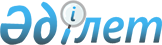 Об утверждении Положения о государственном учреждении "Аппарат акима Щербактинского района"
					
			Утративший силу
			
			
		
					Постановление акимата Щербактинского района Павлодарской области от 05 февраля 2015 года № 44/2. Зарегистрировано Департаментом юстиции Павлодарской области 03 марта 2015 года № 4330. Утратило силу постановлением акимата Щербактинского района Павлодарской области от 31 января 2018 года № 28/1 (вводится в действие по истечении десяти календарных дней после дня его первого официального опубликования)
      Сноска. Утратило силу постановлением акимата Щербактинского района Павлодарской области от 31.01.2018 № 28/1 (вводится в действие по истечении десяти календарных дней после дня его первого официального опубликования).
      В соответствии с Законом Республики Казахстан от 23 января 2001 года "О местном государственном управлении и самоуправлении в Республике Казахстан", Законом Республики Казахстан от 1 марта 2011 года "О государственном имуществе", Указом Президента Республики Казахстан от 29 октября 2012 года № 410 "Об утверждении Типового положения государственного органа Республики Казахстан", акимат Щербактинского района ПОСТАНОВЛЯЕТ:
      1. Утвердить прилагаемое Положение о государственном учреждении "Аппарат акима Щербактинского района".
      2. Контроль за исполнением настоящего постановления возложить на руководителя аппарата акима района.
      3. Настоящее постановление вводится в действие со дня его первого официального опубликования. Положение о государственном учреждении
"Аппарат акима Щербактинского района" 1. Общие положения
      1. Государственное учреждение "Аппарат акима Щербактинского района" является государственным органом Республики Казахстан, осуществляющим руководство в сфере информационно-аналитического, организационно-правового и материально-технического обеспечения деятельности акима Щербактинского района.
      2. Государственное учреждение "Аппарат акима Щербактинского района" ведомств не имеет.
      3. Государственное учреждение "Аппарат акима Щербактинского района" осуществляет свою деятельность в соответствии с Конституцией и законами Республики Казахстан, актами Президента и Правительства Республики Казахстан, иными нормативными правовыми актами Республики Казахстан, а также настоящим Положением.
      4. Государственное учреждение "Аппарат акима Щербактинского района" является юридическим лицом в организационно-правовой форме государственного учреждения, имеет печати и штампы со своим наименованием на государственном языке, бланки установленного образца, в соответствии с законодательством Республики Казахстан счета в органах казначейства.
      5. Государственное учреждение "Аппарат акима Щербактинского района" вступает в гражданско-правовые отношения от собственного имени.
      6. Государственное учреждение "Аппарат акима Щербактинского района" имеет право выступать стороной гражданско-правовых отношений от имени государства, если оно уполномочено на это в соответствии с законодательством Республики Казахстан. 
      7. Государственное учреждение "Аппарат акима Щербактинского района" по вопросам своей компетенции в порядке, установленном законодательством Республики Казахстан принимает решения, оформляемые приказами руководителя государственного учреждения "Аппарат акима Щербактинского района" и другими актами, предусмотренными законодательством Республики Казахстан.
      8. Структура и лимит штатной численности государственного учреждения "Аппарат акима Щербактинского района" утверждаются в соответствии с действующим законодательством Республики Казахстан.
      9. Местонахождение государственного учреждения "Аппарат акима Щербактинского района": Республика Казахстан, 141100, Павлодарская область, Щербактинский район, село Шарбакты, улица Советов, 51.
      10. Режим работы государственного учреждения "Аппарат акима Щербактинского района": дни работы: понедельник - пятница, время работы с 9-00 до 18-30 часов, обеденный перерыв с 13-00 до 14-30 часов, выходные дни: суббота-воскресенье.
      11. Полное наименование государственного учреждения на государственном языке - "Шарбақты ауданы әкімінің аппараты" мемлекеттік мекемесі, на русском языке - государственное учреждение "Аппарат акима Щербактинского района".      
      12. Учредителем государственного учреждения "Аппарат акима Щербактинского района" является государство в лице акимата Щербактинского района. 
      13. Настоящее Положение является учредительным документом государственного учреждения "Аппарат акима Щербактинского района". 
      14. Финансирование деятельности государственного учреждения "Аппарат акима Щербактинского района" осуществляется из местного бюджета.
      15. Государственному учреждению "Аппарат акима Щербактинского района" запрещается вступать в договорные отношения с субъектами предпринимательства на предмет выполнения обязанностей, являющихся функциями государственного учреждения "Аппарат акима Щербактинского района".
      Если государственному учреждению "Аппарат акима Щербактинского района" законодательными актами представлено право осуществлять приносящую доходы деятельность, то доходы, полученные от такой деятельности, направляются в доход государственного бюджета. 2. Миссия, цель, предмет деятельности, основные задачи,
функции, права и обязанности государственного учреждения
"Аппарат акима Щербактинского района"
      16. Миссия государственного учреждения "Аппарат акима Щербактинского района" - обеспечение деятельности акима района по проведению государственной политики на территории Щербактинского района.
      17. Целью государственного учреждения "Аппарат акима Щербактинского района" является реализация на районном уровне мероприятий информационно-аналитического, организационно-правового и материально- технического обеспечения деятельности акима Щербактинского района.
      18. Предметом деятельности государственного учреждения "Аппарат акима Щербактинского района" является осуществление мероприятий по обеспечению деятельности акима района по проведению государственной политики на территории района.
      19. Задачи:
      1) обеспечение деятельности акима района по проведению государственной политики на вверенной ему территории;
      2) содействие в реализации конституционных принципов общественного согласия и политической стабильности, социально-экономического развития, казахстанского патриотизма в решении наиболее важных вопросов региона демократическими методами;
      3) участие в выработке планов социально-экономического развития района, совершенствовании механизма и тактики осуществления социально-экономических реформ в соответствии со стратегией развития Республики Казахстан; 
      4) взаимодействие с территориальными и местными государственными органами, организациями и гражданами; 
      5) координация деятельности местных исполнительных органов района. 
      20. Функции:
      1) анализирует социально-экономическое и политическое развитие района, состояние работы государственных органов района и должностных лиц, изучает общественное мнение, прогнозирует развитие политической ситуации, готовит предложения по общественно-значимым проблемам; 
      2) осуществляет сбор, обработку информации и обеспечивает Акимат и акима района информационно-аналитическими материалами по вопросам внутренней политики; 
      3) обеспечивает установление и постоянное развитие связей акима района с общественностью через средства массовой информации, участвует в разъяснении принимаемых актов акимата и акима района;
      4) ведет регистрацию актов акимата, акима района, приказов руководителя аппарата;
      5) обеспечивает надлежащее оформление, рассылку и публикацию актов акимата, акима района, руководителя аппарата, а также документов консультативно-совещательных органов;
      6) организует делопроизводство в государственном учреждении и проводит анализ документооборота;
      7) рассматривает служебные документы, обращения физических и юридических лиц;
      8) организует прием физических и юридических лиц;
      9) обеспечивает хранение, систематизацию и кодификацию актов акимата, акима района и руководителя аппарата;
      10) обеспечивает соблюдение режима секретности в государственном учреждении, оформляет материалы на допуск к секретным документам сотрудников государственного учреждения, других должностных лиц, назначаемых акимом района;
      11) принимает меры, направленные на широкое использование государственного языка, соблюдение правил делопроизводства и их совершенствование, улучшение стиля и методов работы, внедрение новых информационных технологий;
      12) вносит акиму района предложения по основным направлениям формирования эффективного государственного механизма правовой защиты граждан и организаций;
      13) принимает меры по укреплению законности и правопорядка, совершенствованию механизма нормотворческой деятельности акима района;
      14) осуществляет правовую экспертизу нормативных правовых актов, вносимых на рассмотрение акимата и акима района, в пределах компетенции участвует в разработке правовых актов;
      15) анализирует состояние кадровой работы и государственной службы, формирование резерва кадров, уровень профессиональной подготовки государственных служащих исполнительных органов;
      16) оформляет материалы при назначении на должность и освобождении от должности, решает иные вопросы, связанные с прохождением государственной службы должностными лицами, назначаемые акимом района, ведет их личные дела;
      17) организует профессиональную переподготовку государственных служащих государственного учреждения и местных исполнительных органов;
      18) проводит аттестацию государственных служащих государственного учреждения, других должностных лиц, назначаемых акимом района;
      19) обеспечивает взаимодействие с районным и областным маслихатами;
      20) осуществляет материально-техническое обеспечение деятельности акимата и акима района;
      21) участвует в разработке и реализации районных программ, утверждаемых маслихатом;
      22) вносит предложения акиму района по награждению государственными наградами, поощрениям акима области, района и присвоению почетных званий;
      23) вносит на рассмотрение акимата района предложения об образовании, упразднении, реорганизации и ликвидации учреждений и государственных казенных коммунальных предприятий и консультативно-совещательных органов, непосредственно подчиненных и подотчетных акиму и акимату района; 
      24) обеспечивает взаимодействие и координацию деятельности государственных и консультативно-совещательных органов, непосредственно подчиненных и подотчетных акиму и акимату района; 
      25) осуществляет прогнозирование и выработку предложений для акима района по стратегии региональной политики, конструктивной совместной работе акимов сельских округов, их взаимодействие с районными и областными, исполнительными и представительными органами;
      26) обеспечивает взаимодействие акима района с акимами сельских округов;
      27) вносит акиму района предложения об отмене либо приостановлении полностью или частично актов акимата, акима района и акимов сельских округов; 
      28) обеспечивает исполнение актов и поручений акима района всеми государственными органами и должностными лицами, соответствие актов районных исполнительных органов действующему законодательству Республики Казахстан;
      29) осуществляет документационное обеспечение деятельности акима района;
      30) осуществляет регистрацию актов гражданского состояния и вносит сведения о регистрации в Государственную базу данных о физических лицах в порядке, установленном законодательством Республики Казахстан;
      31) осуществляет экспертизу и в необходимых случаях, доработку проектов актов акимата и акима района, подготовленных исполнительными органами района. 
      21. Права и обязанности:
      1) запрашивать и получать на безвозмездной основе от государственных органов и иных организаций, должностных лиц необходимую информацию, документы и иные материалы по вопросам, связанным с исполнением задач, поставленных перед государственным учреждением "Аппарат акима Щербактинского района";
      2) вносить на рассмотрение акимата и акима района предложения по совершенствованию организационной деятельности исполнительных органов, финансируемых из местного бюджета;
      3) заключать договора, соглашения и иные юридические сделки;
      4) давать поручения, запрашивать и получать необходимую информацию, документы и иные материалы, согласно предоставленной компетенции; 
      5) осуществление организационного, правового, информационно-аналитического и материально-технического обеспечения работы акима и акимата района;
      6) координация работы и функционирование отделов аппарата акима района в соответствии с утвержденным Регламентом;
      7) качественное оказание государственных услуг населению исполнительными органами района, аппаратами акимов сельских округов и сел;
      8) реализация законодательства Республики Казахстан о государственной службе, повышения квалификации кадров в системе государственных органов района, оформления и учета секретного делопроизводства. 3. Организация деятельности государственного учреждения
"Аппарат акима Щербактинского района"
      22. Руководство государственного учреждения "Аппарат акима Щербактинского района" осуществляется руководителем аппарата акима района, который несет персональную ответственность за выполнение возложенных на государственное учреждение "Аппарат акима Щербактинского района" задач и осуществлением им своих функций.
      23. Руководитель государственного учреждения "Аппарат акима Щербактинского района" назначается на должность и освобождается от должности акимом района в соответствии с действующим законодательством Республики Казахстан.
      24. Полномочия руководителя аппарата государственного учреждения "Аппарат акима Щербактинского района":
      1) организует работу государственного учреждения "Аппарат акима Щербактинского района", осуществляет руководство его деятельностью, несет персональную ответственность за выполнение возложенных на государственное учреждение "Аппарат акима Щербактинского района" задач и соуществление им своих функций;
      2) представляет на утверждение акимата района Положение о государственном учреждении, проекты о внесении изменений и дополнений в Положение, вносит предложения по его структуре и штатной численности;
      3) координирует, организует и направляет работу отделов государственного учреждения "Аппарат акима Щербактинского района", обеспечивает взаимодействие с иными государственными органами;
      4) обеспечивает согласование с акимом района кандидатур для назначения на руководящие должности местных исполнительных органов, финансируемых из местного бюджета;
      5) координирует работу по проведению конкурсного отбора в государственное учреждение "Аппарат акима Щербактинского района" и на вакантные административные государственные должности, назначаемые акимом района;
      6) контролирует исполнение законодательства о государственной службе в государственном учреждении "Аппарат акима Щербактинского района";
      7) вносит на рассмотрение акиму района предложения о назначении на должность и освобождении от должности руководителей отделов государственного учреждения "Аппарат акима Щербактинского района", советников, помощников, руководителей структурных подразделений;
      8) производит кадровые изменения в пределах структуры в соответствии с действующим законодательством Республики Казахстан;
      9) вносит на рассмотрение акиму района предложения о наложении либо снятии дисциплинарных взысканий на должностных лиц, назначаемых акимом района;
      10) утверждает должностные инструкции сотрудников государственного учреждения "Аппарат акима Щербактинского района";
      11) координирует работу по исполнению актов акимата и акима района, его поручений, прохождением документов в государственном учреждении "Аппарат акима Щербактинского района";
      12) представляет на подпись и рассмотрение акиму района проекты актов акимата и акима района, а также иные адресуемые акиму района документы и материалы;
      13) издает приказы и утверждает инструкции в государственном учреждении "Аппарат акима Щербактинского района";
      14) устанавливает внутренний трудовой распорядок в государственном учреждении "Аппарат акима Щербактинского района";
      15) утверждает смету расходов государственного учреждения "Аппарат акима Щербактинского района" и в ее пределах распоряжается финансовыми средствами;
      16) подписывает служебную документацию и приказы по государственному учреждению "Аппарат акима Щербактинского района";
      17) осуществляет личный прием физических и юридических лиц;
      18) обеспечивает на постоянной основе связь государственного учреждения "Аппарат акима Щербактинского района" с маслихатом, районными исполнительными органами, судебными и правоохранительными органами и иными государственными органами;
      19) присутствует на сессиях маслихата;
      20) представляет государственное учреждение "Аппарат акима Щербактинского района" в государственных органах и иных организациях.
      Исполнение полномочий руководителя государственного учреждения "Аппарат акима Щербактинского района" в период его отсутствия осуществляется лицом, его замещающим в соответствии с действующим законодательством Республики Казахстан.
      25. Взаимоотношения между государственным учреждением "Аппарат акима Щербактинского района" и исполнительным органом, финансируемым из местного бюджета, уполномоченным на распоряжение районным коммунальным имуществом, регулируются действующим законодательством Республики Казахстан.
      26. Взаимоотношения между государственным учреждением "Аппарат акима Щербактинского района" и местным исполнительным органом района регулируются действующим законодательством Республики Казахстан.
      27. Взаимоотношения между администрацией государственного учреждения "Аппарат акима Щербактинского района" с трудовым коллективом определяются в соответствии с Трудовым Кодексом Республики Казахстан и коллективным договором. 4. Имущество государственного учреждения
"Аппарат акима Щербактинского района"
      28. Государственное учреждение "Аппарат акима Щербактинского района" имеет на праве оперативного управления обособленное имущество в случаях, предусмотренных законодательством Республики Казахстан. 
      Имущество государственного учреждения "Аппарат акима Щербактинского района" формируется за счет имущества, переданного ему собственником, а также имущества (включая денежные доходы), приобретенного в результате собственной деятельности и иных источников, не запрещенных законодательством Республики Казахстан.
      29. Имущество, закрепленное за государственным учреждением "Аппарат акима Щербактинского района", относится к коммунальной собственности района.
      30. Государственное учреждение "Аппарат акима Щербактинского района" не вправе самостоятельно отчуждать или иным способом распоряжаться закрепленным за ним имуществом и имуществом, приобретенным за счет средств, выданных ему по плану финансирования, если иное не установлено законодательством Республики Казахстан. 5. Реорганизация и упразднение (ликвидация) государственного
учреждения "Аппарат акима Щербактинского района"
      31. Реорганизация и упразднение государственного учреждения "Аппарат акима Щербактинского района" осуществляется в соответствии с законодательством Республики Казахстан.
      32. При ликвидации государственного учреждения "Аппарат акима Щербактинского района" имущество, оставшееся после удовлетворения требований кредиторов, остается в районной коммунальной собственности. 6. Перечень организаций, находящихся в ведении государственного
учреждения "Аппарат акима Щербактинского района"
      33. Организаций, находящихся в ведении Государственного учреждения "Аппарат акима Щербактинского района" не имеется.
					© 2012. РГП на ПХВ «Институт законодательства и правовой информации Республики Казахстан» Министерства юстиции Республики Казахстан
				
      Аким района

Е. Аскаров
Утверждено
постановлением акимата
Щербактинского района
от "5" февраля 2015 года № 44/2